Инструкция для просмотра видеоматериалов по изменениям в КИМ ЕГЭ в 2024 г.Перейти по ссылке. В новой вкладке появится окно с кнопкой «Скачать». Воспользуйтесь ей.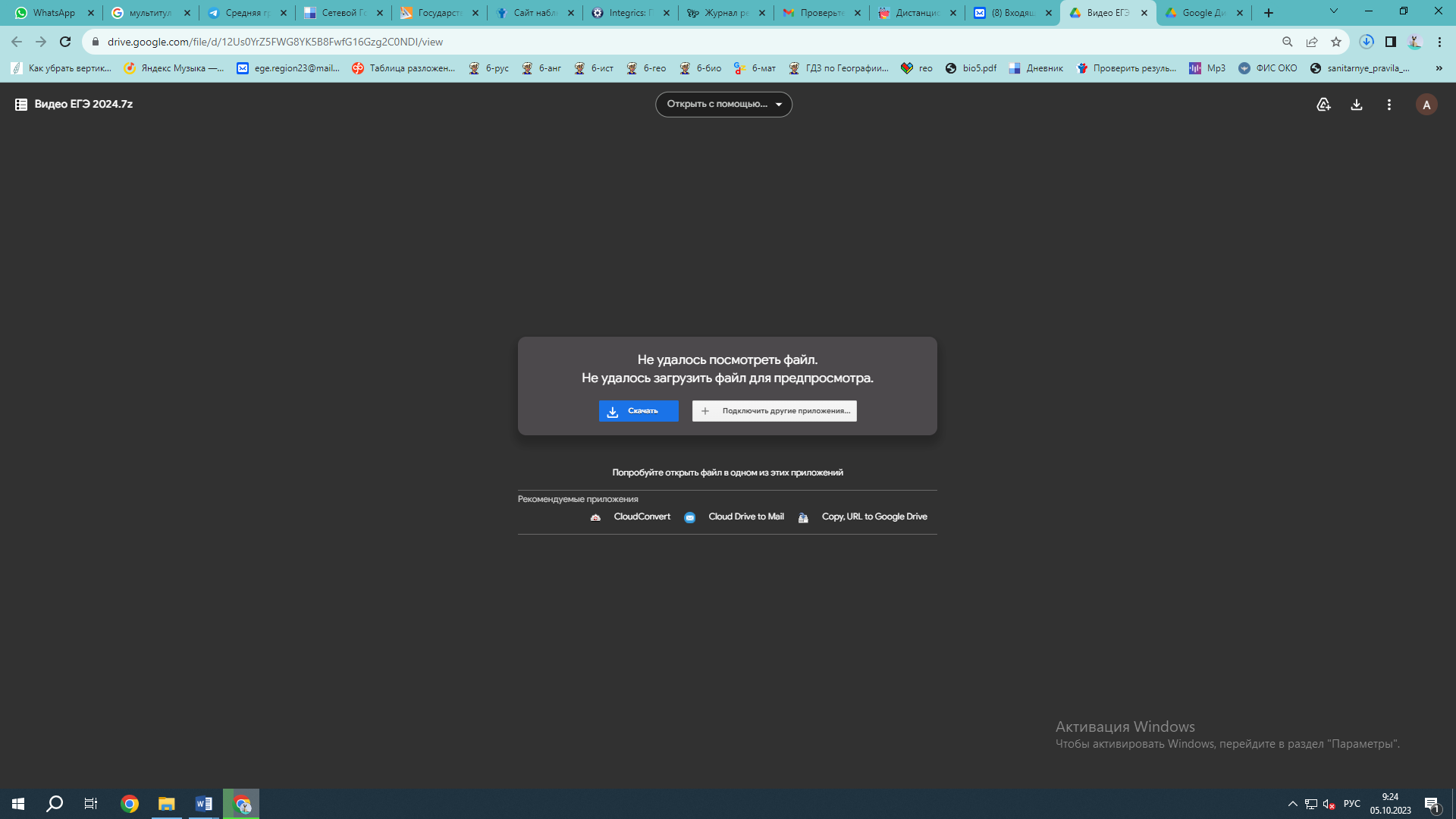 В новой вкладке появится предупреждение с кнопкой «Все равно скачать». Далее запустится скачивание файла. Через некоторое время файл можно будет найти в загрузках и просмотреть.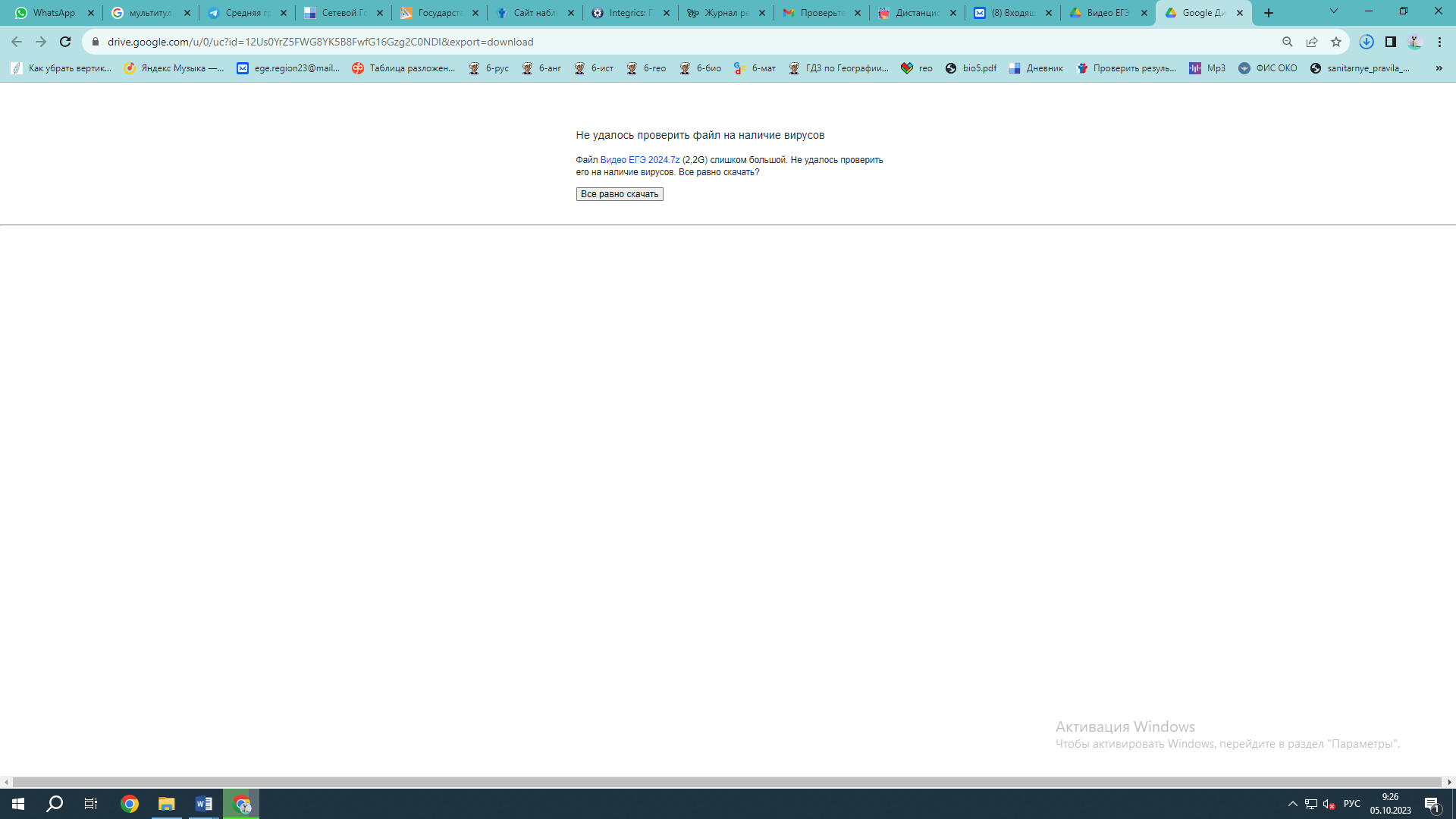 Обращаем внимание: файл имеет разрешение «Архив WinRAR (.7z)». Для распаковки архива требуется предварительно установленная программа архиватора rar. или  zip.